BEY444-BİTİRME TEZİ YAZIM KILAVUZU AmaçBitirme Tezi Kılavuzu İGÜ SBF Beslenme ve Diyetetik Bölümünde (TR-ENG) yer alan ‘BEY444-Bitirme Tezi’ kapsamında öğrencinin teslim ettiği tezlerin içerik ve şekil özelliklerini değerlendirmeye yönelik bir başvuru kaynağı olması için hazırlanmıştır.Bitirme Tezi Konu ve Genel ÖzellikleriBitirme tezleri derleme veya araştırma olarak yapılabilir. Derleme olarak yapılan bitirme tezinde amaç öğrencinin, bir konuda güncel kaynak araştırması yaparak, teorik amaç gütmeyen açıklayıcı bir derleme metnini sunmasıdır. Araştırma olarak yapılan bitirme tezinde ise amaç özgün bir konuda temel bir araştırma yapılması ve sonuçların açıklandığı bir metin ile sunulmasıdır.Danışmanın GöreviDanışman, tez konusunun özgünlük şartlarını denetlemek, tez konusu seçiminde rehberlik etmek, gerektiği durumda etik kurul izni alınması için yol gösterici olmak, tez yazım sürecini denetlemek ve tez yazım kılavuzuna uygun hareket edilmesini sağlamak ile yükümlüdür. Tez danışmanı tez yazım sürecini ve durumunu değerlendirmek adına öğrenci ile düzenli görüşmeler yapar, bu görüşmeleri katılımcı imzası karşılığında belgelendirir (EK-2).  Tez danışmanı tezi teslim aldıktan sonra tezi puanlamakla yükümlüdür (EK-3). Öğrenci tezini akademik takvimde yer alan final sınavlarından 7 iş günü önce danışmanına teslim etmek zorundadır. Tez danışmanı, final sınavları haftasında tezi ve benzerlik raporunu elektronik ortamda bölüm başkanlığına göndermek, EK-1, EK-2, EK-3 formlarını ise doldurduktan sonra ıslak imzalı çıktı olarak bölüm başkanlığına teslim etmek zorundadır.Tez Yazımında Genel Kurallar:Tez, kaynaklar bölümü hariç en az 30 sayfa olmalı ve en az 20 farklı güncel kaynak (10 tane Türkçe, 10 tane yabancı kaynak) kullanılmalıdır. Tezin yazıldığı dilin genel dilbilgisi, noktalama ve yazım kurallarına uygunluk aranır.Bitirme tezinin yazımında noktalama ve yazım düzenlemeleri doğru kullanılmalı ve birimler International System of Units (SI) sistemine uygun verilmelidir.Tezlerde kullanılan terimlerde birlik sağlanmalıdır. (Örneğin, tez metninde ‘kanun’/ ‘yasa’, ‘tabiat’/’doğa’, ‘teori’/’kuram’ gibi aynı anlama gelen terimlerin hangisi tercih edilecekse, o terim tezin tamamında aynı anlamda kullanılmalıdır. Tezlerde dil birliği sağlanmalıdır.Tezlerde metindeki cümleler kullanıldıkları kaynaktan doğrudan alınarak, metnin içerisine yerleştirilmemelidir. Tezi hazırlayan öğrenci bilgiyi kendi cümleleriyle ifade etmelidir.  Tezlerde bilimsel etik kuralları mutlaka gözetilmelidir. Etik kurul onayı gereken çalışmalarda, alınan etik kurul onayı taranarak ekler kısmında verilmelidir.Tez yazımı bittikten sonra benzerlik raporu alınacaktır. Benzerlik oranı %20’nin altında olmalıdır (kaynakça hariç). Bir kaynaktan benzerlik oranı %2’den fazla olmamalıdır. Benzerlik oranı tezin ilk sayfasında yer alan tez tanıtım formundaki ilgili yere işlenmelidir. Benzerlik raporu alınabilmesi için, tez üniversite uzantılı e-posta adresi ile danışmana gönderilmelidir.Yazımda, açık ve yalın bir anlatım tarzı ve akademik dil kullanılmalı, anlatım edilgen üçüncü tekil şahıs ağzından yapılmalıdır. Kısa, yalın ve öz cümleler kullanılmalı, paragraflarda anlam bütünlüğü ve bölümden bölüme geçişler ile paragraflar arasında konu bütünlüğünün korunmasına özen gösterilmelidir.Tez yazılırken her noktalama işaretinden sonra bir boşluk bırakılacaktır. Cümlenin sonunda kaynak belirtilecekse, parantezden sonra nokta konulacaktır.BİTİRME TEZİ YAZIM KURALLARISayfa Düzeni ve Numaralandırma: Bitirme tezlerinde A4 boyutundaki beyaz kâğıdın her iki yüzü kullanılır. Sayfanın sol kenarında 4 cm, diğer kenarlarında ise 2,5 cm boşluk bırakılır. Dış kapak, boş sayfa, tez tanıtım formu, iç kapak sayfasına numara verilmez.Paragraf yapısı ve satır aralığı: Paragraflar soldan 1 cm içeriden başlar. Satırlar arasında 1,5 satır aralığı boşluk bulunur.Bunun için biçim araç çubuğu kullanılarak paragraf yapısı;Hizalama: İki Yana Yasla,Girinti (sol ve sağ) : 0 cmGirinti (özel) : İlk satırı seçilir ve değer 1 cm yapılır.Aralık (önce ve sonra) : 6 nkSatır aralığı : 1,5 satır şeklinde ayarlanacaktır.Punto: Yazılar bilgisayarda veya aynı ölçülerdeki uygun matbaa harfleriyle yazdırılır. Bitirme tezlerinin iç metin yazımında yazı tipi Times New Roman ve boyutu 12 punto kullanılacaktır. İçindekiler ile tablolar, şekiller, kısaltmalar dizinleri, tablo ve şekil başlıkları, dipnotlar, denklemler, kaynaklar tek satır aralığı kullanılarak düzenlenmeli, yazı boyutu gerekirse 8 puntoya kadar düşürülebilir. Başlıklardan önce 2 satır aralığı boşluk bırakılacaktır.Başlıklar ve Tez Kapağı için Punto:  Bitirme tezinin adının yazımında  Times New Roman yazı tipi ve boyutu 16 punto ve  koyu harfler kullanılacaktır. İlgili bölümler tez şablonunda otomatik olarak ayarlanmıştır.Bölüm başlık ve alt başlıkları: Metindeki tüm başlıklar koyu olmalıdır. Bölüm başlıkları 14 punto, tümü büyük ve sayfaya ortalanmış olacaktır. İkinci, üçüncü ve dördüncü düzeydeki bölüm başlıkları 12 punto, her kelimenin ilk harfi büyük, paragraf başıyla aynı hizada olmalıdır. Sayfa numaraları, sayfanın altına ve orta kısma konulması: Sayfa numaraları ortalanarak, sayfa altında verilmelidir. Özet, abstract, önsöz veya teşekkür, içindekiler, tablo listesi, şekil listesi ve kısaltmalar sayfalarından oluşan tezin başlangıç kısmında küçük harf Romen rakamları (i, ii, iii, iv. v ....); giriş bölümü, diğer bölümler, sonuç ve/veya tartışma, kaynaklar, ekler sayfalarından oluşan metin kısmında ise normal rakamlar (1, 2 ..) kullanılmalıdır. Numaralar Times New Roman 11 punto ile yazılmalıdır. Tez boyunca aynı numaralandırma sistemi kullanılmalıdır. Sayfa numaralarının öncesinde ve sonrasında ayıraç, çizgi vb. karakterler kullanılmamalıdır.Tablolar; numara ve başlık, çerçeve, içerik ve dipnotlar olmak üzere dört ana unsurdan oluşur. Metin içinde yer alan tüm tablolar numaralandırılır (Tablo 1) ve bu numaraya göre tablolara başvurulur. Tablolara baştan sona sıra ile bir numara verilmelidir. Tabloların numaralandırılması Times New Roman, 12 Punto, kalın yazı tipiyle; “Tablo 1.” şeklinde yapılmalıdır. Tablo 1. numarasından sonra gelecek olan başlığın ilk harfi büyük olmak koşulu ile küçük harfle yazılır. Tablo oluşturulurken aynı ve benzer veriler birden fazla tabloda sunulmamalı, bir iki cümlede özetlenebilecek veriler için tablo düzenlenmemelidir. Tablo içinde kalan bilgiler (sütun, başlık ve veriler) tablonun içeriğini oluşturmaktadır. Sütün başlıkları ve tablo verileri ortalanarak yazılır. Yazı boyutu tabloya göre ayarlanabilir ancak 8 puntodan küçük olmamalıdır. Tablo verilerine ait açıklamalar ve kullanılan kaynak tablonun dipnot kısmında açıklanır. Tablo 1. Westerlund Sabit Gecikme Karşılaştırılması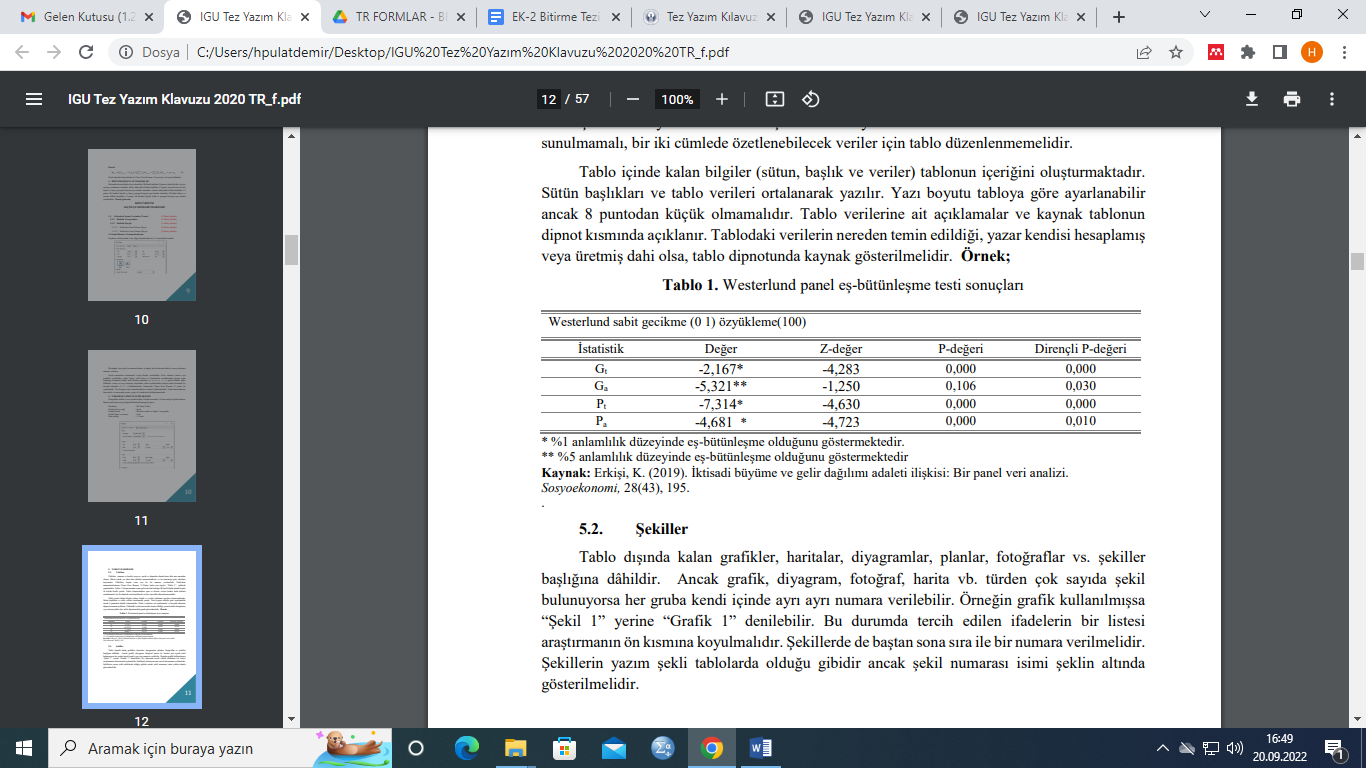 Şekiller ve Grafikler: Tablo dışında kalan grafikler, haritalar, diyagramlar, planlar, fotoğraflar vs. şekiller başlığına dahildir. Ancak grafik, diyagram, fotoğraf, harita vb. türden çok sayıda şekil bulunuyorsa her gruba kendi içinde ayrı ayrı numara verilebilir. Örneğin grafik kullanılmışsa “Şekil 1” yerine “Grafik 1” denilebilir. Bu durumda tercih edilen ifadelerin bir listesi araştırmanın ön kısmına konulmalıdır. Şekillerde de baştan sona sıra ile bir numara verilmelidir. Şekillerin yazım şekli tablolarda olduğu gibidir ancak şekil numarası ismi şeklin altında gösterilmelidir. Şekil verilerine ait açıklamalar ve kullanılan kaynak şeklin altında dipnot kısmında açıklanır. 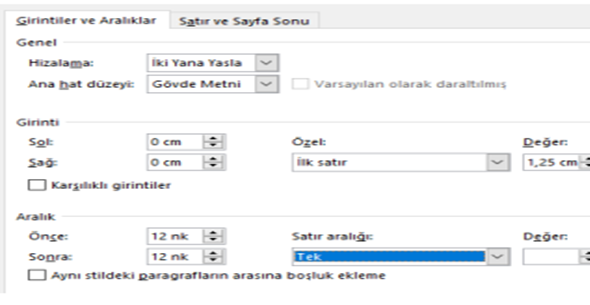                            Şekil 1. Satır aralıkları ve Hizalamanın YapılışıDenklemler: Denklemler metin içerisinde bahsedildiği yere en yakın olacak şekilde yerleştirilmeli ve bir denklem düzenleyici paket aracılığıyla, okunaklı, anlaşılır şekilde yazılmalıdır.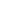 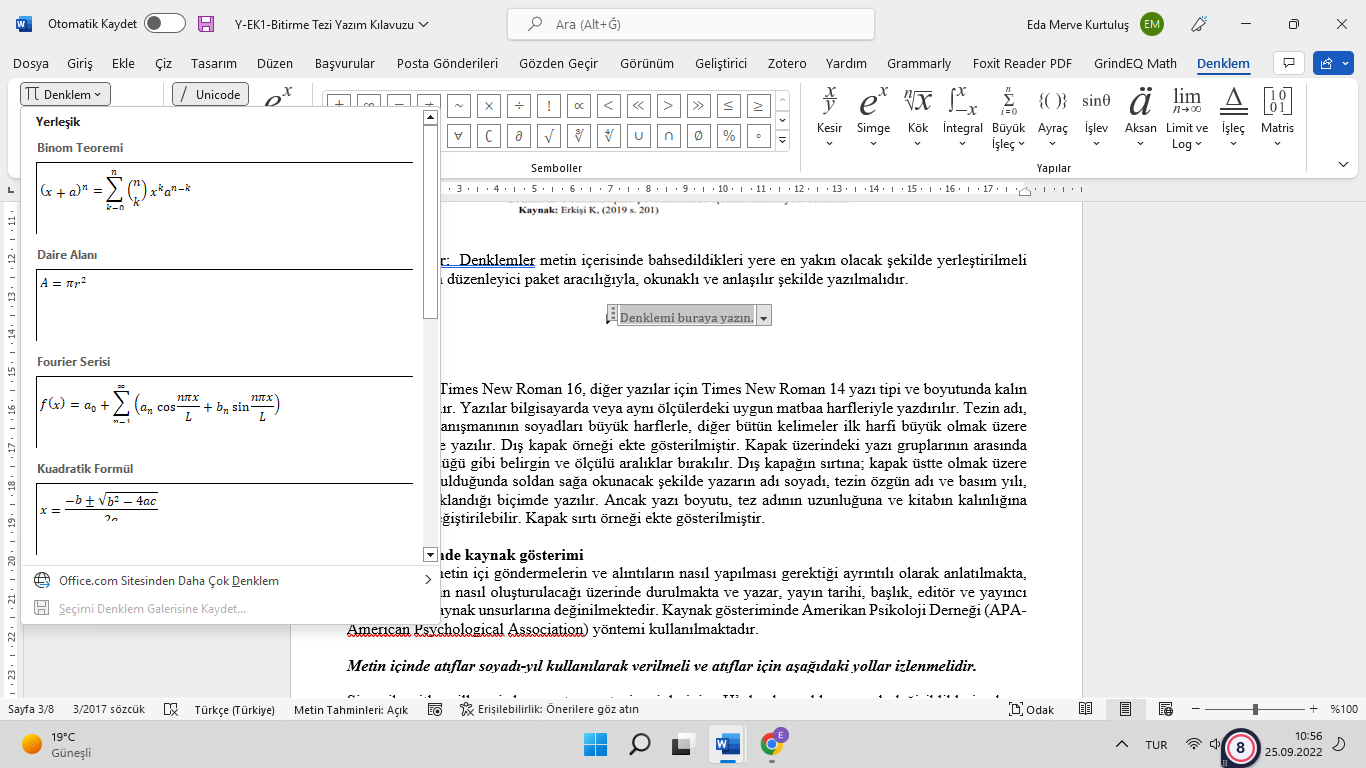 Şekil 2. Denklemlerin EklenmesiMetin içinde kaynak gösterimiBu bölümde metin içi göndermelerin ve alıntıların nasıl yapılması gerektiği, bir kaynakçanın nasıl oluşturulacağı ayrıntılı olarak anlatılmakta ve yazar, yayın tarihi, başlık, editör ve yayıncı bilgileri gibi kaynak unsurlarına değinilmektedir. Kaynak gösteriminde Amerikan Psikoloji Derneği (APA-American Psychological Association) yöntemi kullanılmaktadır.Metin içinde atıflar soyadı-yıl kullanılarak verilmeli ve atıflar için aşağıdaki yollar izlenmelidir.Orijinal Metin: Sinamik asitle asillenmiş kırmızı turp antosiyaninlerinin pH’ dan kaynaklanan renk değişikliklerine karşı dayanıklı olduğu saptanmıştır (Kırca, 2004). Kırca (2004), çalışmasında sinamik asitle asillenmiş kırmızı turp antosiyaninlerinin pH’ dan kaynaklanan renk değişikliklerine karşı dayanıklı olduğunu belirtmiştir. Kırca’ya (2004) göre kırmızı turp antosiyaninleri sinamik asitle asillendirildiklerinde pH’ dan kaynaklanan renk değişikliklerine karşı daha dayanıklıdır.Kırca’nın çalışmasında göre kırmızı turpta bulunan antosiyaninleri sinamik asitle asillendirildiklerinde pH’ dan kaynaklanan renk değişikliklerine karşı dayanıklıdır (Kırca, 2004). İki Yazarlı Yayınlara Atıflarda	……. cümlenin sonunda (Topçu ve Saldamlı, 2006).   Topçu ve Saldamlı’ya ( 2006) göre ……..   Üç ve Daha Fazla Yazarlı Yayınlara Değinmelerde  (Solís-méndez ve ark., 2013)   Solís-méndez ve ark.’na (2013) göre…  Aynı Anda Birden Fazla Yayınlara Değinmelerde  (Gunesekaran, 2003; Caner ve Aday, 2008; Solís-méndez vd., 2013).  Aynı Yazar(lar)ın Farklı Yıllarda Yaptığı Yayınlara Değinildiğinde  (Gunesekaran, 2000, 2003, 2010)  Aynı Yazar(lar) Tarafından Aynı Yılda Yapılan Yayınlara Değinildiğinde  (Gusti ve Worsltad, 2003a, 2003b) Tüzel Kişi Tarafından Yazılmış Kaynaklardaİlk atıf için (Milli Kütüphane Yayınları [MKY], 1999: 49)İkinci ve sonraki atıflar için (MKY, 1999: 98)Yazarı belirsiz olan veya bir komisyon ya da kuruluş tarafından hazırlanan yayınlara yapılan değinmelerde (Anonim, 2010) veya yayını hazırlayan komisyon/kurum adı yazılarak verilir. Örneğin (WHO, 2010) . Kaynaklar diziniMetin içerisinde değinilen tüm yayınların burada bulunması, bu bölümde verilen tüm yayınlara metin içerisinde değinilmiş olması gerekmektedir.Kaynaklar dizini; soyadı-yıl sistemine göre yazar soyadı esas alınarak, alfabetik sıralama ile hazırlanmalıdır. Soyadı-yıl sisteminde aynı yazar(lar)ın farklı yıllardaki eserleri, en eski yayından günümüze doğru koşuluyla tez şablonundaki ‘KAYNAKÇA’ bölümünde verilmelidir. 10.1 Kaynakça: Tez şablonunda 5. Kısımda bulunan Kaynakça başlığı Times New Roman, 14 punto büyük harflerle, koyu ve ortalı olarak yazılmalıdır. Çalışmada kullanılan kaynakların yazımında ise Times New Roman, 12 punto yazı karakteri kullanılır. Kaynakları yazmadan önce, paragraf ayarını; Önce (12 nk), Sonra (12 nk), Özel (Asılı), Değeri (1,25 cm) ve Satır Aralığı (Tek) konumuna getirmeniz gerekir. Bu konum şablonda hazırlanmıştır. Kaynakça Düzeni: Kaynakça, ilk yazarın son ismine göre alfabetik sıralamaya göre yapılmalıdır. MS Word programının “Giriş” sekmesinde bulunan A’dan Z’ye sıralama fonksiyonunu kullanabilirsiniz.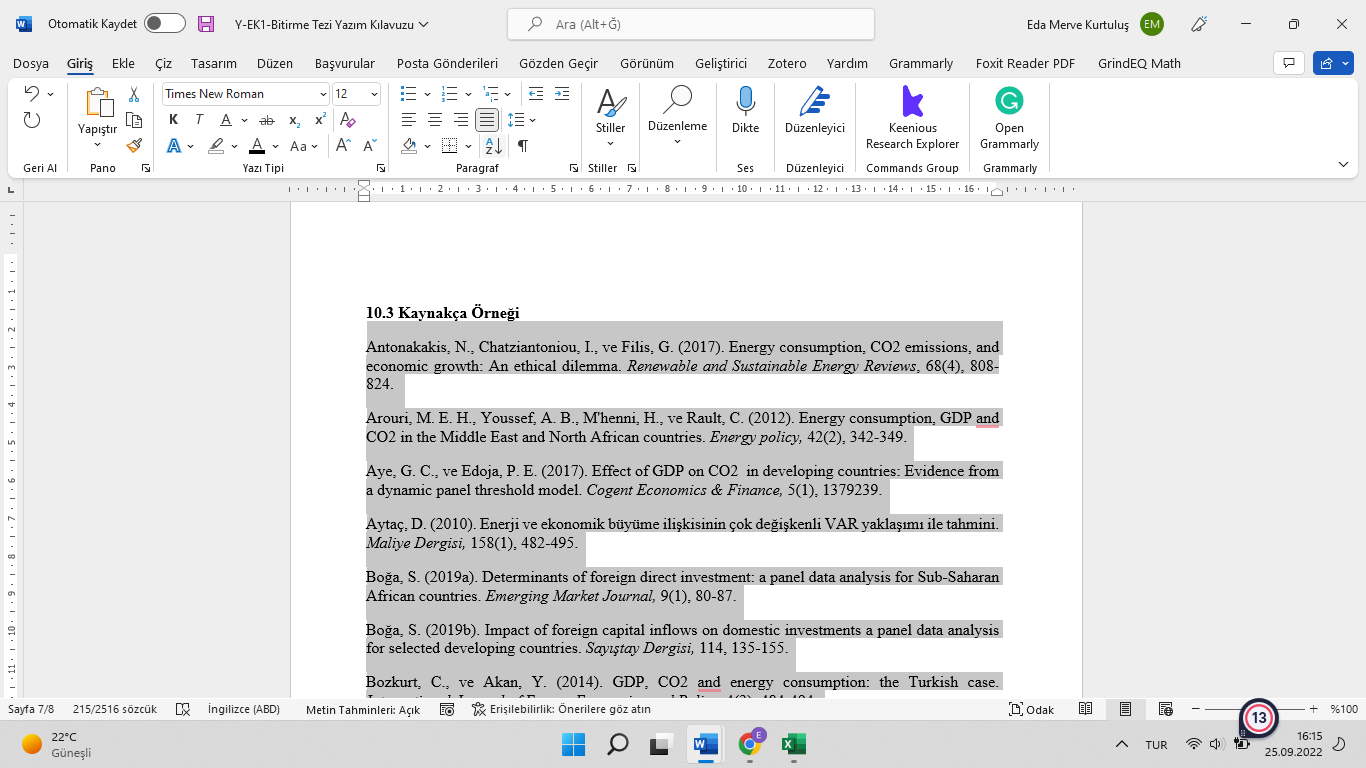 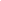 Şekil 3. Kaynakça Alfabetik DizilimiTablo 2.  Basılı Kaynak GösterimiTablo 3. Elektronik Kaynakların Gösterimi10.2 Kaynakça ÖrneğiAntonakakis, N., Chatziantoniou, I., ve Filis, G. (2017). Energy consumption, CO2 emissions, and economic growth: An ethical dilemma. Renewable and Sustainable Energy Reviews, 68(4), 808-824. Aye, G. C., ve Edoja, P. E. (2017). Effect of GDP on CO2  in developing countries: Evidence from a dynamic panel threshold model. Cogent Economics & Finance, 5(1), 1379239.Aytaç, D. (2010). Enerji ve ekonomik büyüme ilişkisinin çok değişkenli VAR yaklaşımı ile tahmini. Maliye Dergisi, 158(1), 482-495.Boğa, S. (2019a). Determinants of foreign direct investment: a panel data analysis for Sub-Saharan African countries. Emerging Market Journal, 9(1), 80-87.Boğa, S. (2019b). Impact of foreign capital inflows on domestic investments a panel data analysis for selected developing countries. Sayıştay Dergisi, 114, 135-155.Bozkurt, C., ve Akan, Y. (2014). GDP, CO2 and energy consumption: the Turkish case. International Journal of Energy Economics and Policy, 4(3), 484-494.Erkişi, K. [Kazım]. (2018). Foreign direct investment, trade openness and economic growth: A Case of Turkey. Akademik Hassasiyetler, 5(10), 189-202.Erkişi, K. ve Boğa, S. (2019). High-technology products export and economic growth: A Panel Data Analysis for EU-15 countries. Bingöl Üniversitesi Sosyal Bilimler Enstitüsü Dergisi, 9(18), 669-683.Hastalıklardan Korunurken Yapılması ve Yapılmaması Gerekenler. (2020). Erişim adresi: https://gelisim.edu.tr/duyuru/hastaliklardan-korunmaLisansüstü Eğitim ve Öğretim Yönetmeliği. (2016, 20 Nisan). Resmi Gazete (Sayı: 29690). Erişim adresi: http://www.resmigazete.gov.tr/eskiler/2016Luintel, K., Khan, M., Leon, R. ve Li, G. (2016). Financial development, structure and growth: new data, method and results. Journal of International Financial Markets, Institutions and Money, 43, 95-112.Olağanüstü Hal Kapsamında Bazı Tedbirler Alınması Hakkında Kanun Hükmünde Kararname (2017, 6 Ocak). Resmi Gazete (Sayı: 29940 (Mükerrer)). Erişim adresi: http://www.resmigazete.gov.tr/eskiler/2017/0Para Politikası Üzerine Görüşler (2020). Ankara: T.C Merkez Bankası.Yapraklı, S. (2007). Ticari ve finansal dışa açıklık ile ekonomik büyüme arasındaki ilişki: Türkiye üzerine bir uygulama. İstanbul Üniversitesi İktisat Fakültesi Ekonometri ve İstatistik Dergisi, (5), 67-89.10.3 Kaynakçanın Alfabetik Dizilimiİlk sıradaki kaynakçadan itibaren tüm kaynakça metni seçilerek Word konsolundaki “Giriş” “Paragraf” kısmından A’dan Z’ye sırala seçilir.11. Tezin Kısımları11.1 Sıralama: Tezin kısımlarının sıralaması aşağıda sistematik olarak verilmiştir.Tezlerin derlenip ciltlenmesinde aşağıdaki sıralamaya uyulur.Dış Kapak Tez Tanıtım Formu(3) İç Kapak(4) Etik Beyan(5) Teşekkür sayfası(6) Özet (Türkçe) (7) Özet ( İngilizce)  ikişer sayfayı geçmeyecek şekilde, arka arkaya(8) İçindekiler(9) Kısaltmalar (Var ise)(10) Tablolar Listesi (Var ise)(11) Haritalar Listesi (Var ise)(12) Grafikler Listesi (Var ise)(13) Şekiller Listesi (Var ise)(14) Resimler Listesi (Var ise)(15) Ekler Listesi (Var ise)(16) Önsöz(17) Metin Kısmı (Giriş, Bölümler, Materyal Metod, Sonuç ve Tartışma)(18) Kaynakça(19) Ekler (Var ise)(20) Özgeçmiş (İsteğe bağlı)Dış KapakDış kapak beyaz parlak (Bristol) kartondan olmalıdır. Kapak üzerinde; fakülte adı, tezin özgün adı, anabilim dalı, tezin türü, yazarın adı ve soyadı, danışmanının ünvanı, adı ve soyadı, anabilim dalı ve programı, tezin basıldığı il ve yıl bilgileri bulunur. Tezin adı için Times New Roman 16, diğer yazılar için Times New Roman 14 yazı tipi ve boyutunda kalın harfler kullanılır. Tezin adı, yazar ile tez danışmanının soyadları büyük harflerle, diğer bütün kelimeler ilk harfi büyük olmak üzere küçük harflerle yazılır.  Dış kapağın sırtına; kapak üstte olmak üzere kitap yatay tutulduğunda soldan sağa okunacak şekilde yazarın adı soyadı, tezin özgün adı ve basım yılı, kapak için açıklandığı biçimde yazılır. Ancak yazı boyutu, tez adının uzunluğuna ve kitabın kalınlığına bağlı olarak değiştirilebilir. 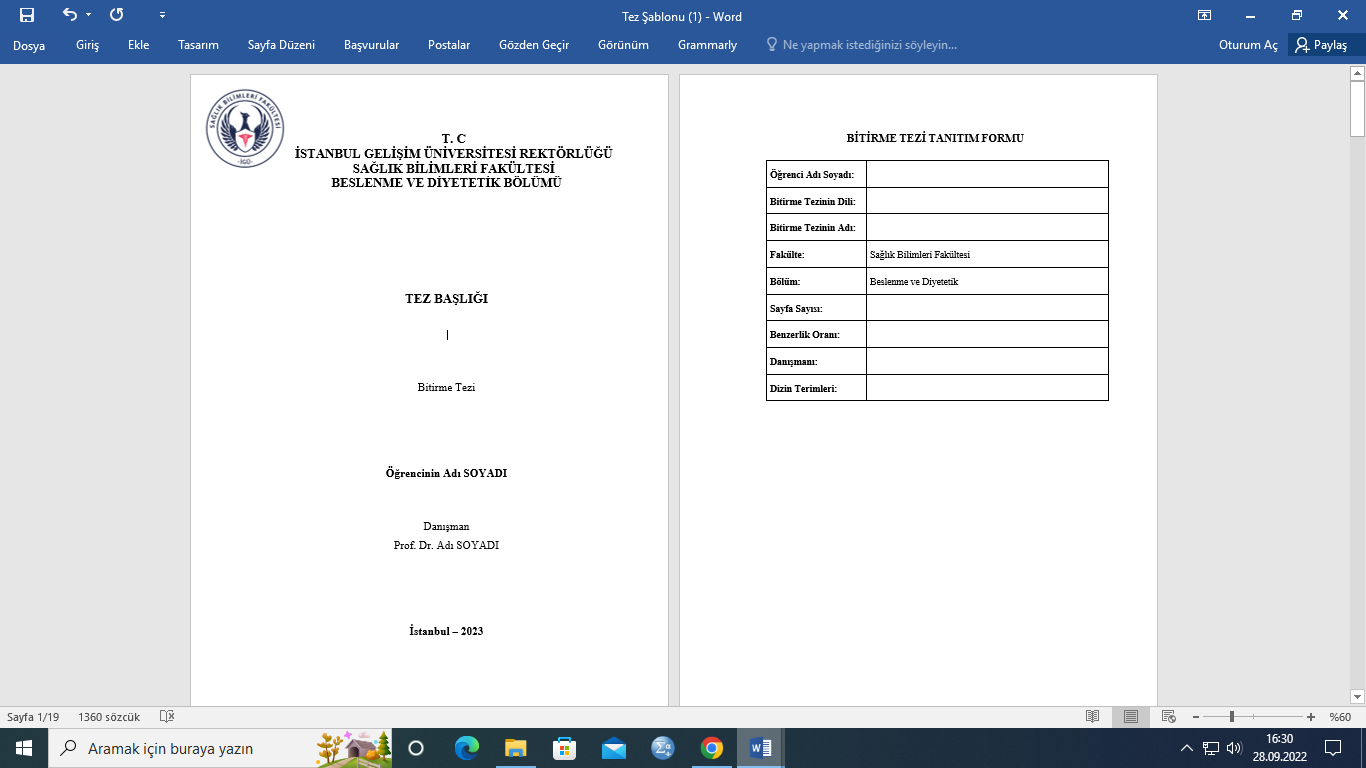 Şekil 4. Tez Dış Kapak12.İçindekiler Kısmının Güncellenmesi       Word konsolundan “BAŞVURULAR” kısmına girilerek “Tabloyu Güncelleştir”e basılır. Tez şablonundaki tablo otomatik olarak güncellenecektir.13. Bu BEY444-Bitirme Tezi Yazım Kılavuzu Sağlık Bilimleri Fakültesi Yönetim Kurulu onay tarihinde yürürlüğe girer.Tek yazarlıYazar(lar)ın soyadı Yazar(lar)ın adının baş harfleri. Kitap adı. Baskı sayısı. Yayımlandığı yer: Yayınevi; yıl. Duyan V. Sosyal Hizmet: Temelleri, Yaklaşımları, Müdahale Yöntemleri. Ankara: Nar Yayınevi; 2010. Bickley LS. Bate’s Guide to Physical Examination and History Taking. Philadelphia: Wolters Kluwer Health/Lippincott Williams & Wilkins; 2013.Birden çok yazarlı Yazar(lar)ın soyadı Yazar(lar)ın adının baş harfleri. Kitap adı. Baskı sayısı. Yayımlandığı yer: Yayınevi; yıl. Tayfur M., Barış O, Nazan Baştaş N. Diyetisyenlik Eğitimi ve Meslek Etiği. 2. baskı. Ankara: Hatiboğlu Yayınevi; 2014. Shils M, Shike M, Olson J, Ross AC. Modern Nutrition in Health and Disease. 9th ed. Baltimore:Lippincott Williams & Wilkins, 1998.NOT: (Altı veya daha az yazar varsa yazarların tümü, altıdan fazla yazar var ise 3 yazar yazılarak diğerleri “et al” olarak yazılmalıdır)Editörlü kitapYazar(lar)ın soyadı Yazar(lar)ın adının baş harfleri, ed(s). Kitap adı. Baskı sayısı. Yayımlandığı yer: Yayınevi; yıl. Norman IJ, ed. Mental Health Care for Elderly People. New York: Churchill Livingston; 1996.Kitap bölümü/ Kitaptan bir makaleMakalenin yazar(lar)ının soyadı yazar(lar)ın adının baş harfleri, Makalenin başlığı. In: Editör/Editörlerin adı, ed(s). Kitap adı. Baskı sayısı. Yayımlandığı yer: Yayınevi; yıl: Bölüm ya da sayfa numarası. Cohen M. Chronic and Acute. In: Sapphire P, ed. The Disenfranchised. Amityville, New York: Baywood Publishing; 2013: Chapter 12. Phillips SJ, Whisnant JP. Hypertension and stroke. In: Laragh JH, Brenner BM, eds. Hypertension: Pathophysiology, Diagnosis and Management. 2nd ed. New York: Raven Press; 1995:465-78.Dergiden AlıntıYazar(lar)ın soyadı Yazar(lar)ın adının baş harfleri. Makalenin başlığı. Dergi adı. Yıl;cilt(sayı):sayfa numaraları. Sevinç S, Yavaş Çelik M. Akraba evliliklerinin çocuk sağlığına etkisi ve Hemşirelik yaklaşımı. Sağlık ve Toplum. 2016;2:23-28. Nabavi SM, Habtemariam S, Daglia M, Braidy N, Loizzo MR, Tundis R, et al. Neuroprotective effects of ginkgolide B against ischemic stroke: a review of current literature. Curr Top Med Chem. 2015;15(21):2222-2232.DOI numaralı Online Dergi MakaleleriYazar(lar)ın soyadı Yazar(lar)ın adının baş harfleri. Makalenin başlığı. Dergi adı. Yıl; cilt(sayı):sayfa numarası. doi:11.1111. Üstün G, Aluş Tokat M. Gestasyonel diyabet emzirme sonuçları için ne kadar önemli? Perinatoloji Dergisi. 2011;19(3):123-129. doi: 10.2399/prn.11.0193005. Rosenbaum M, Leibel RL. Models of energy homeostasis in response to maintenance of reduced body weight. Obesity. 2016;24(8):1620-1629. doi: 10.1002/oby.21559.DOI numarası olmayan Online Dergi MakaleleriYazar(lar)ın soyadı Yazar(lar)ın adının baş harfleri. Makalenin başlığı. Dergi adı. Yıl;cilt(sayı):sayfa numarası. URL. Yayınlanma tarihi. Güncellenme tarihi. Erişim tarihi. Thomas JL. Helpful or harmful? Potential effects of exercise on select inflammatory conditions. Phys Sportsmed. 2013;41(4):93-100. https://physsportsmed.org/psm.2013.11.2040. Erişim tarihi 22 Kasım 2013.eBOOK) Kitap bölümü/ eBOOK içinden bir makale)Bölümün ya da makalenin yazar(lar)ının soyadı yazar(lar)ın adının baş harfleri. Makalenin başlığı. In: Editörün adı, ed(s). Kitap adı. Baskı sayısı. Yayımlandığı yer: Yayınevi; yıl. URL. Erişim Tarihi: Bölüm ya da sayfa numarası. Fields HL, Martin JB. Pain: pathophysiology and management. In: Longo DL, Fauci AS, Hauser SL, Kasper DL, Loscalzo J, Jameson JL, eds. Harrison's Principles of Internal Medicine. 18th ed. New York: McGraw-Hill; 2012. http://www.accessmedicine.com.ezproxy.med.ucf.edu/ resourceTOC.aspx?resourceID=4. Erişim tarihi 22 Kasım 2013: 71-73.TezYazar(lar)ın soyadı Yazar(lar)ın adının baş harfleri. Tez adı. [tezin türü]. Tezin yapıldığı yerin adı, Tezin yapıldığı ülkenin adı: Tezin yapıldığı bölümün adı, Tezin yapıldığı Enstitünün adı; yıl. Undeman C. Fully Automatic Segmentation of MRI Brain Images [master’s thesis]. Stockholm, Sweden: NADA, Royal Institute of Technology;2001.Konferans bildirileriYazar(lar)ın soyadı Yazar(lar)ın adının baş harfleri. Bildirinin adı. In: Konferansın adı; Gün ay, yıl; Konferansın yapıldığı yerin adı, Ülkenin adı. Bengtsson S, Solheim BG. Enforcement of data protection, privacy and security in medical informatics. In: Proceedings of the 7th World Congress on Medical Informatics; Sep 6-10, 1992; Geneva, Switzerland. Abstract 209.Gazete yayınıYazar(lar)ın soyadı Yazar(lar)ın adının baş harfleri. Yayının adı. Gazetenin adı. Gün ay, yıl. Lee G. Hospitalizations tied to ozone pollution: study estimates 50,000 admissions annually. The Washington Post. Jun 21, 2006:A3.